Gunner David Draper				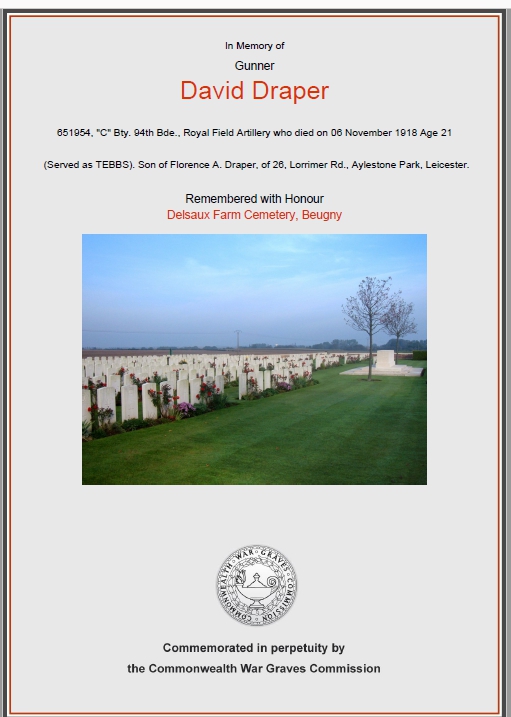 Royal Field Artillery "C" Bty. 94th Bde	Service No:651954Born in 1897 the son of David Draper & Florence A (nee Ellis)His parents were married at St James Church on 25th December 18921901 Census26, Lorrimer Road, Leicester, David Draper Head Married Male 34 1867 Borough Labourer Rutland, Florence A Draper Wife Married Female 29 1872 Boot Machinist Leicestershire,  Mabel E Draper Daughter - Female 7 1894 - Leicester Kate Draper Daughter - Female 6 1895 - Leicester, David Draper Son - Male 3 1898 - Leicestershire, Florence M Draper Daughter - Female 1 1900 - Leicestershire, John C Ellis Nephew Single Male 18 1883 Boot Finisher Leicestershire, Florry Ellis Niece Single Female 12 1889 - Leicestershire,1911 census:  26 Lorrimer Road Leicester DRAPER, David Head Married  M 44 1867 Borough Waggoner Aylestone Park LeicsDRAPER, Florence Wife Married18 years  F 39 1872 Housework Aylestone Park Leicester DRAPER, Mabel Daughter Single  F 17 1894 Stockroom Shoes Aylestone Park Leicester DRAPER, Kate Daughter Single  F 16 1895 Shoe Machinist Aylestone Park Leicester DRAPER, David Son Single  M 14 1897 Shoe Hand Heel Building Aylestone Park DRAPER, May Daughter Single  F 11 1900  Aylestone Park Leicester DRAPER, George Son   M 2 1909  Aylestone Park Leicester ELLIS, John Boarder Single  M 28 1883 Shoe Finisher Aylestone Park Leicester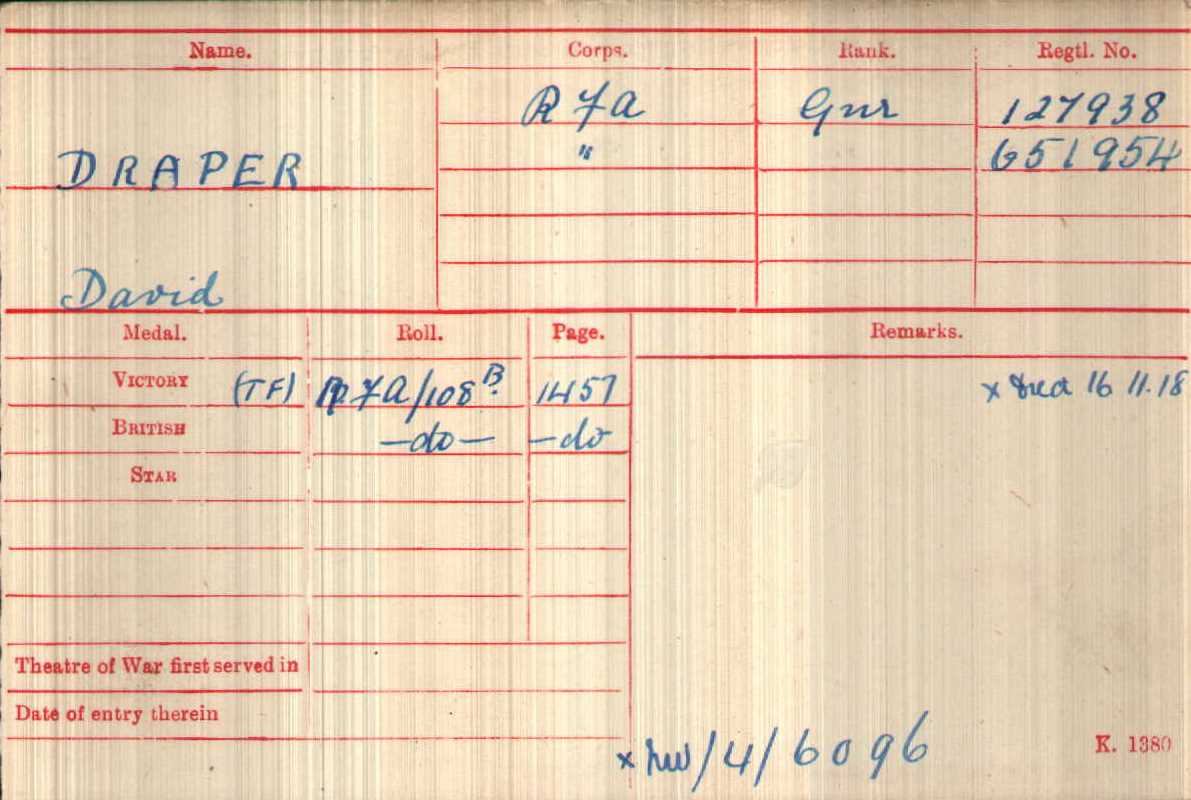 Date of Death: 06/11/1918 Age:21GraveReferenceII. F. 24. DELSAUX FARM CEMETERY, BEUGNY(Served as TEBBS).Son of Florence A. Draper, of 26, Lorrimer Rd.,Aylestone Park, LeicesterLance Corporal Rowland Frank Walters Edge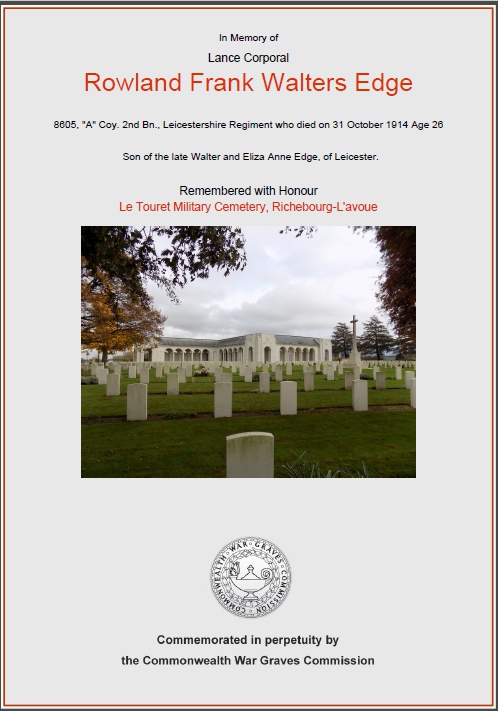 Leicestershire Regiment "A" Coy.2nd Bn.Service No 8605Baptism at Aylestone14 Aug 1892 son of Walter Hugh & Eliza AnnCWWG has son of the late Walter and Eliza Anne Edge, of Leicester.1911 census 2nd Bn Leicestershire Regiment,2nd Battalion Leicestershire Regiment, Fort Saint George, Madras, India Military details: Pte 2 Leicestershire Regt EDGE, Rowland Frank Walter  Single  ? 23 1888  LeicesterLeicester1901 Census 213, Grasmere Street, Leicester, Patrick H Edge	Head	Single	Male	18	1883	Corset Packer	IrelandRowland	Edge	Brother	Single	Male	13	1888	Errand Boy	Leicester, Marion	Edge	Sister	Single	Female	15	1886	Shoe Fitter	IrelandNellie	Edge	Sister	Single	Female	25	1876	Book Binder Folder & Sewer Islington, M/sex,1891 census transcription details for:  Saffron Hill Road, AylestoneEDGE, Eliza A Head Married  F 36 1855 Nurse Plymouth, Devonshire EDGE, Nellie G M Daughter Single  F 15 1876 Boot Folder  London EDGE, Frederick E Son   M 12 1879 Clicker Boot & Shoe Trade London EDGE, Walter Son   M 10 1881 Scholar London EDGE, Patrick H Son   M 8 1883 Scholar Ireland EDGE, Marian J Daughter   F 5 1886 Scholar Ireland EDGE, Rowland F W Son   M 3 1888  Leicester, Leicestershire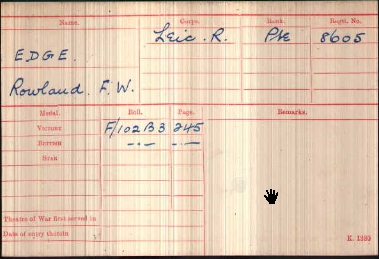 Date of Death:31/10/1914Age:26Grave ReferenceI.E.4.LE TOURET MILITARY CEMETERY, RICHEBOURG-L'AVOUE Private George Ellis 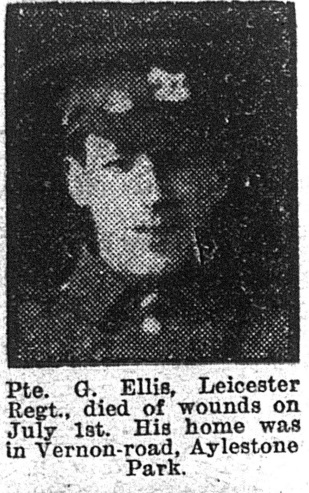 Leicestershire Regiment 1st/4thBnService No:4319Born in 1898 the son of John Thomas & Ada Ellis (nee Mabbutt)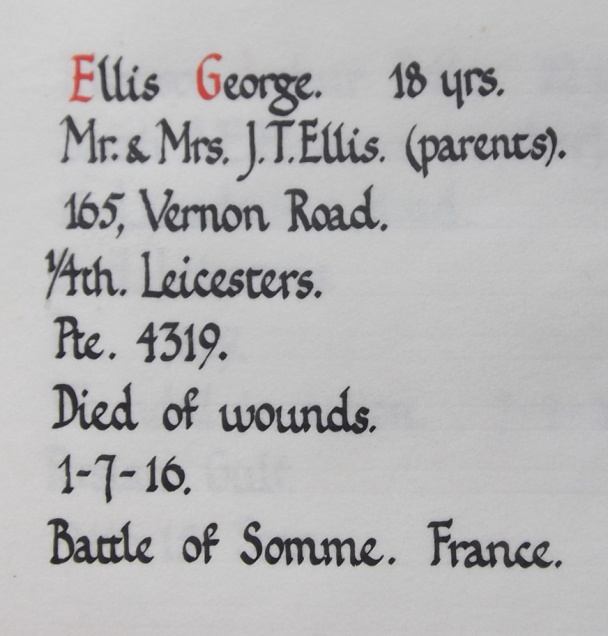  He left Granby Road School on 28th July 1911 Aged 13 – His parents were marriedOn 3rd August 1891 at St Andrew’s church, Aylestone										Illus. Chron 09-Sep 19161901 Census Vernon Road, Leicester, Leicestershire, John T Ellis Head Married Male 34 1867 Stoker At Gas Works Blaby, LeicsAda Ellis Wife Married Female 31 1870 Shop Keeper Moulton, Northants, Joseph Ellis Son Single Male 9 1892 - Leicestershire, Edith Ellis Daughter Single Female 7 1894 – Leicestershire, Maggie Ellis Daughter Single Female 5 1896 - Leicestershire, George Ellis Son Single Male 3 1898 - Leicestershire, Elizabeth Ellis Daughter Single Female 1 1900 - Leicestershire, 1911 census details for:  165 Vernon Road Leicester ELLIS, John Thomas Head Married  M 48 1863 Stoker Gas - Works Leics Blaby ELLIS, Ada Wife Married19 years  F 41 1870 In The House Northampton Northamptonshire ELLIS, Joseph Alfred Son Single  M 19 1892 Builders Navvy LeicsAylestone Park ELLIS, Edith Daughter Single  F 17 1894 Runner - On Glover LeicsAylestone Park ELLIS, Maggie Daughter Single  F 15 1896 Winder LeicsAylestone Park ELLIS, George Son   M 13 1898 School LeicsAylestone Park ELLIS, Lizzie Daughter   F 11 1900 School LeicsAylestone Park ELLIS, Edward Alexander Son   M 3 1908 School LeicsAylestone Park ELLIS, Amy Gladys Daughter   F 2 1909  LeicsAylestone Park ELLIS, Mary Ann Daughter   F 0 (2 MONTH) 1911  LeicsAylestone Park 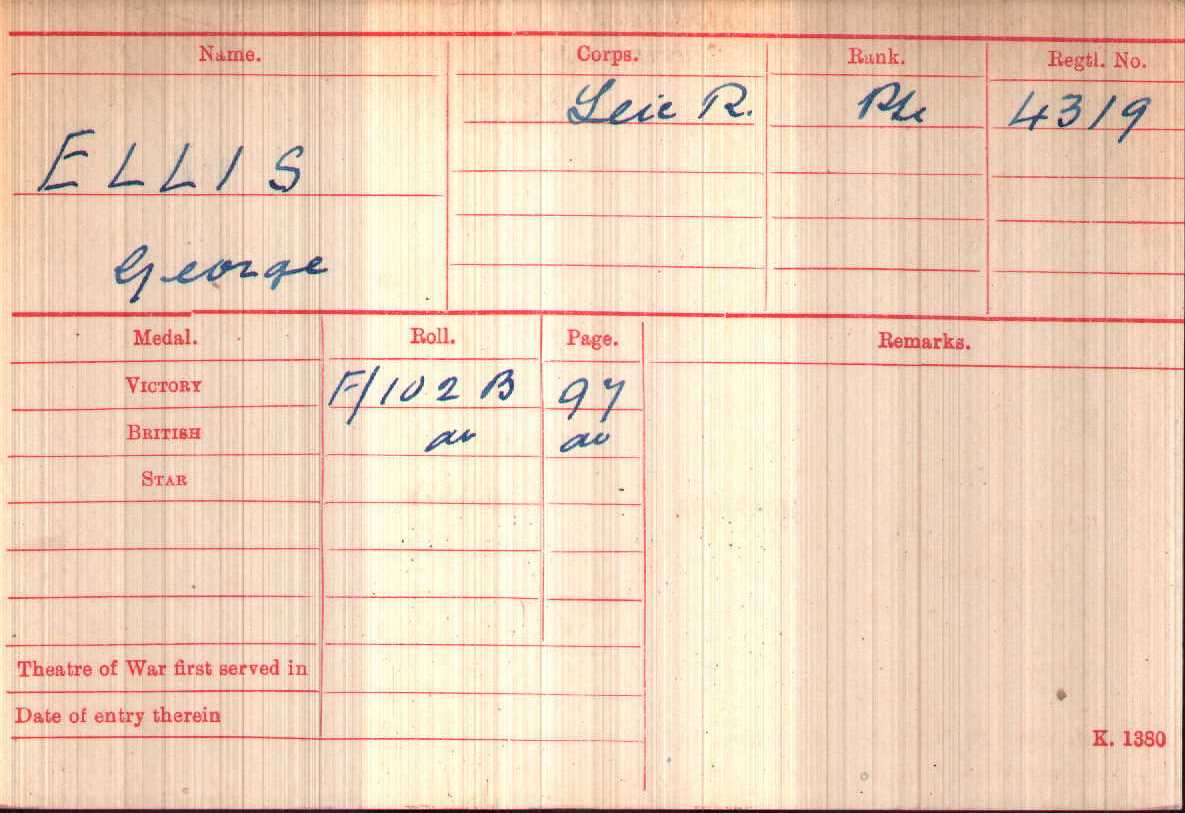 Date of Death:01/07/1916He is buried at Warlincourt HalteBritish Cemetery, SaultyGrave Reference I. E. 10.Private James Clive Ellis 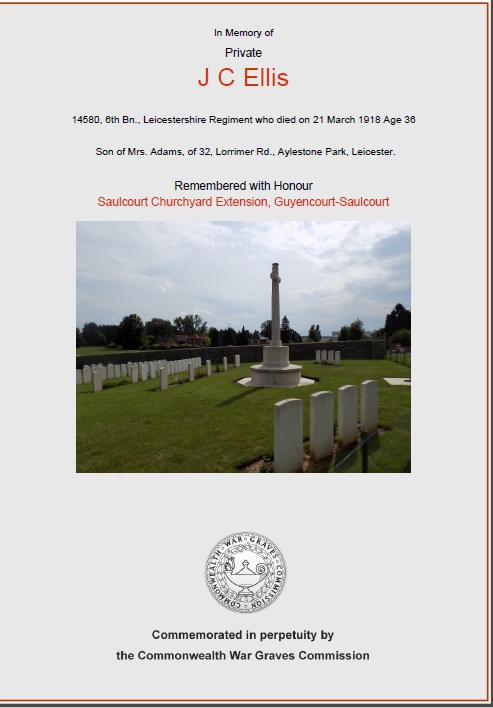 Leicestershire Regt 6th Bn.Service No:14580Son of Mrs. Adams, of 32, Lorrimer Rd., Aylestone Park, Leicester.Marriages Mar 1920  Adams Henry G Ellis	 Wareham 5a 592Ellis Ethel	Adams	 Wareham 5a 5921911 census  Old School House Holt Norfolk WILLSON, Dallas Alexander Wynne Head Married  M 45 1866 Asst Master & Boarding Master London  WILLSON, Mary Helen Wife Married5 years  F 38 1873  Surrey Teddington WILLSON, Helen Margaret Wynne Daughter   F 2 1909  Norfolk Holt WILLSON, Dorothy Mary Wynne Daughter   F 2 1909  Norfolk Holt NEWCOMB, Ada School Matron Single  F 39 1872 Matron Of School Boarding House Of Lincs  Boston ELLIS, James Clive Boarder   M 12 1899 School Leicester Leicester+ 35 other pupils& 9 staff1901 census:  The Gables, Ashby Road, GlenfieldELLIS, James B Head Married  M 39 1862 Fruit Grower Leicester ELLIS, Ethel S Wife Married  F 35 1866  Leicester ELLIS, Maud Daughter   F 8 1893  LeicesterELLIS, James C Son   M 2 1899  Glenfield, Leicestershire HUBBARD, Elizabeth Servant Single  F 25 1876 Nursemaid Littlethorpe, LeicsLOMAS, Susan Servant Single  F 20 1881 General ServLowesby, Leics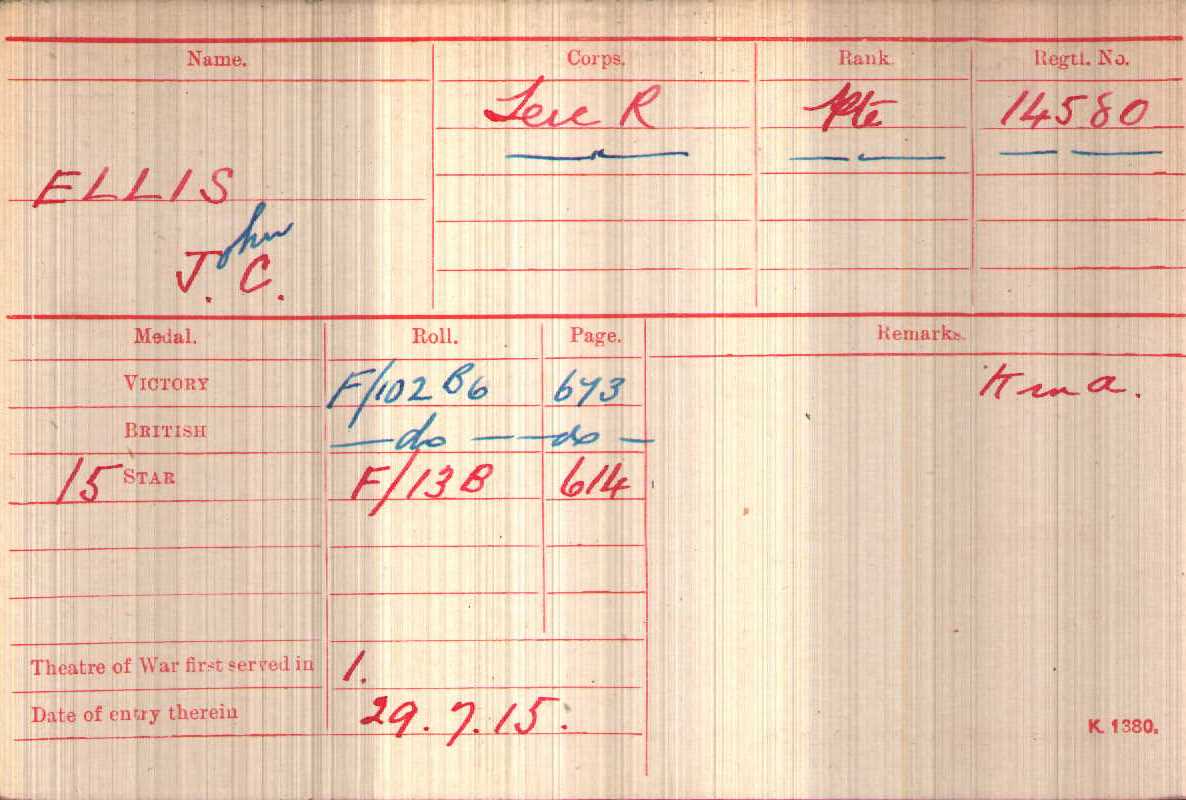 Date of Death:21/03/1918 Age:36Grave ReferenceD. 1. SAULCOURT CHURCHYARD EXTENSION, GUYENCOURT-SAULCOURTPrivate Arthur Bell Elverson, 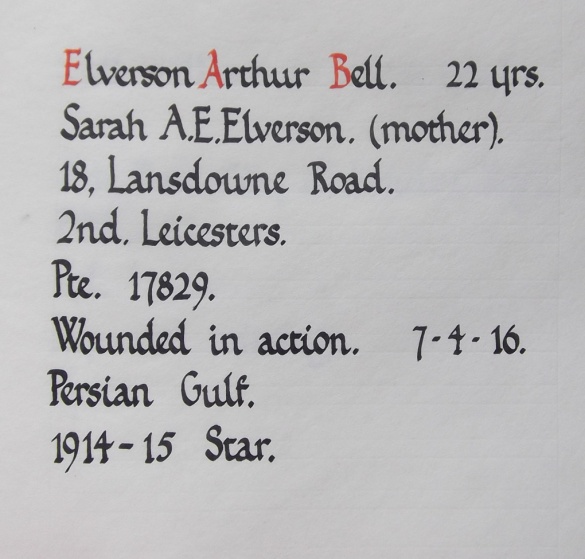 Leicestershire Regiment 2nd Bn.Service No:17829Born in Swepstone, his school records give his date of birth as 24th November 1893, s/o William & Sarah Ann (nee Bell) who married in Swepstone on 28th Sept 1880Sadly Arthur’s father died when he was eleven. Deaths Dec 1904   ELVERSON  William  44  Ashby Z.  7a 53   And Sarah moved to Aylestone1911 census details for:  18 Lansdowne Road Leicester ELVERSON, Sarah Head Widow  F 47 1864 Charwoman Ashby de la Zouch Leicestershire ELVERSON, Arthur Son Single  M 17 1894 Engineers Pattern Maker Swepstone Leicestershire 1901 census transcription details for:  Main Street, SwepstoneELVERSON, William Head Married  M 41 1860 Cattle Man On Farm  Swepstone, Leicestershire ELVERSON, Sarah A C Wife Married  F 37 1864  Ashby de la Zouch, Leicestershire ELVERSON, Arthur B Son   M 7 1894 School Boy Swepstone, Leicestershire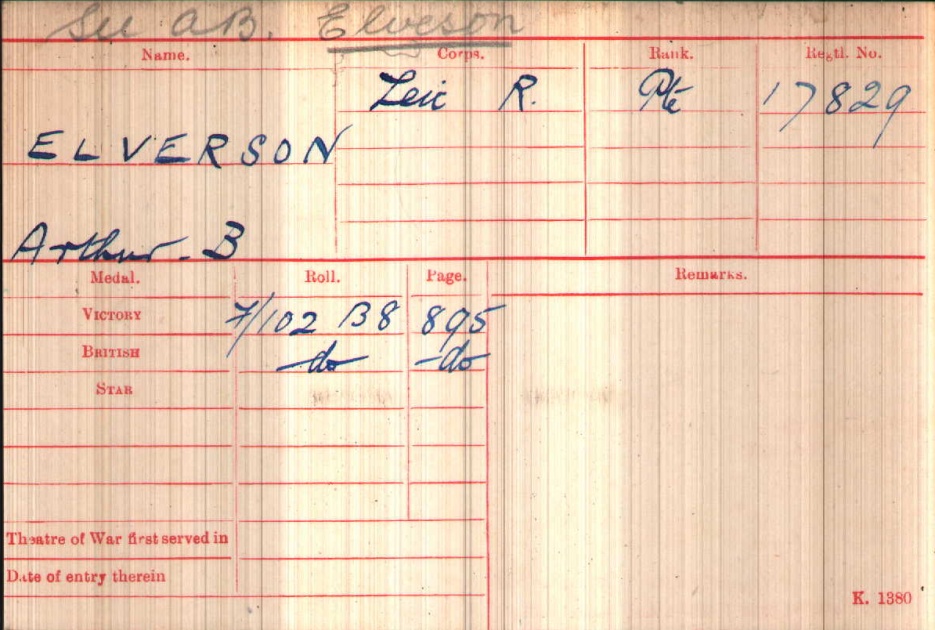 Service RecordsDate of Death 07/04/1916 Age:22He is buried  at Amara War Cemetery Grave ReferenceXXI. B. 9. Son of Sarah A. C. Elverson, of 18, Lansdowne Rd., Aylestone Park, Leicester, & the late William Elverson.His mother was still living in Lansdowne Road when she died in 1950Soldier’s effects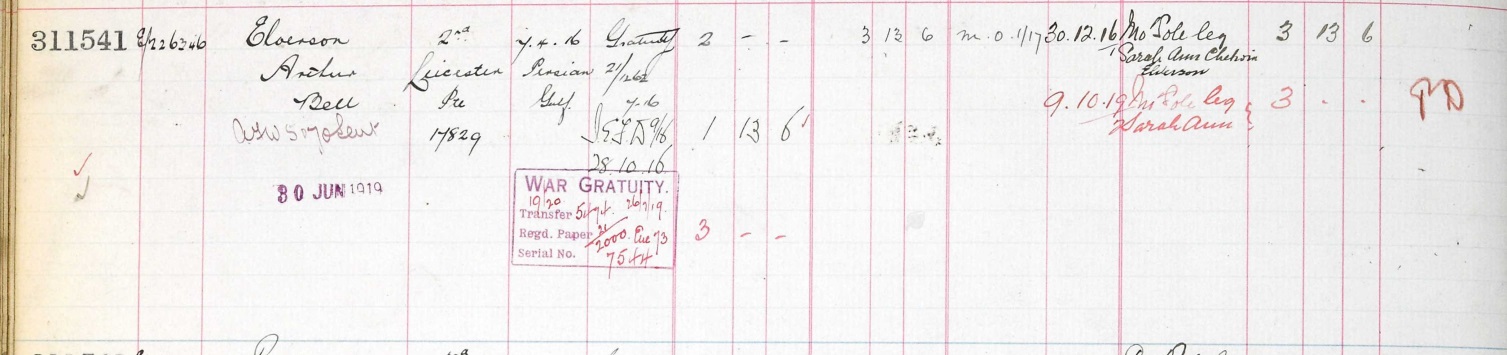 LanceCorporal Lawrence Henry Field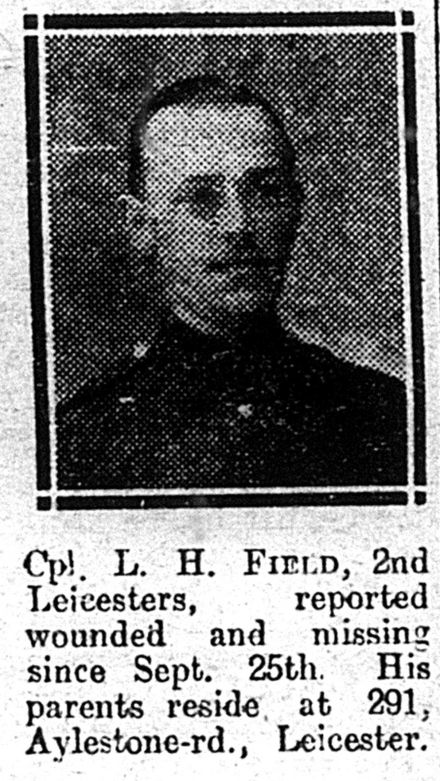 Leicestershire Regiment 2nd BnService No:8442Born in 1891 son of William Field & Elizabeth (Beasley) 1911 census:  2nd Bn Leicestershire Regiment, 2nd Battalion Leicestershire Regiment, Fort Saint George, Madras, India Military details: Pte 2 Leicestershire Regt FIELD, Lawrence Henry  Single  ? 20 1891  LeicesterLeicester1901 census transcription details for:  10, Lothair Road, Leicester FIELD, William Head Married  M 49 1852 Engineers Iron Turner	 Leicester FIELD, Elizabeth Wife Married  F 41 1860 	Netherton, Worcestershire FIELD, Catherine Daughter Single  F 14 1887 Cigar Maker	 Leicester FIELD, William T Son   M 12 1889 			 	Leicester FIELD, Henry L Son   M 9 1892 			 	LeicesterIllus. Chron 18-Dec 1915			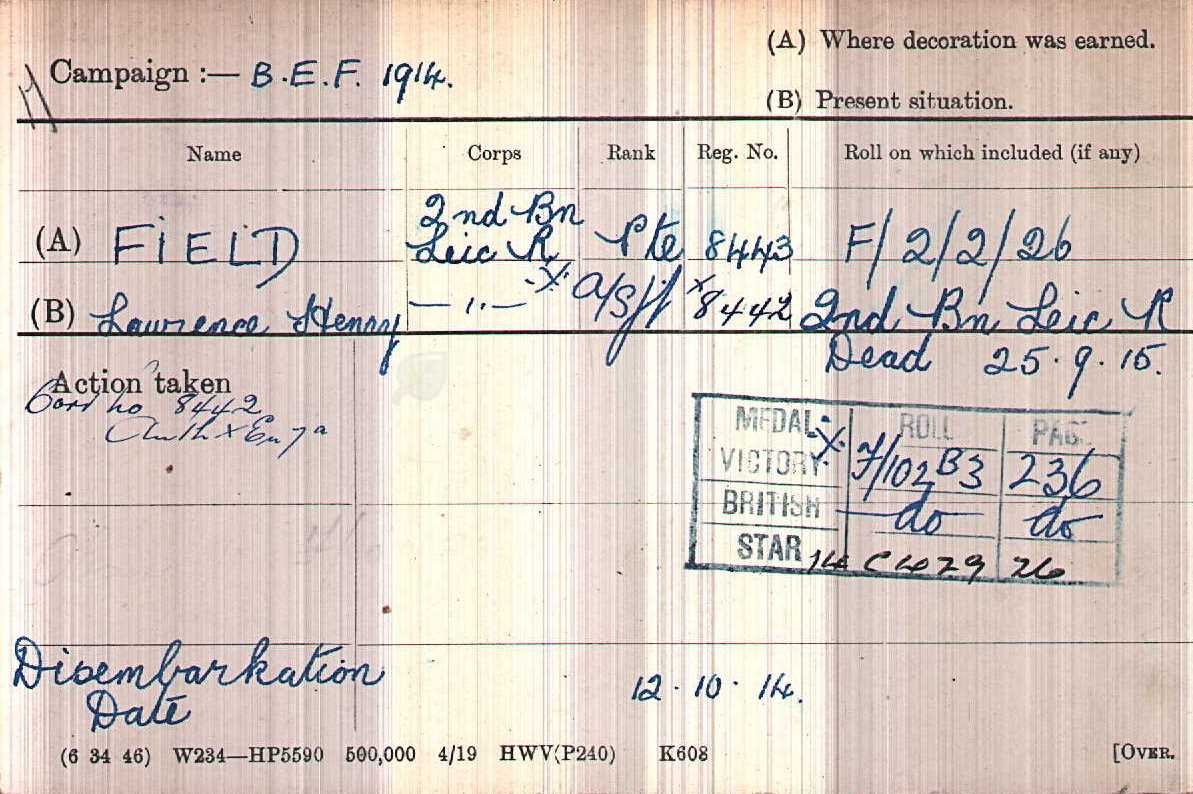 Date of Death: 25/09/1915Panel 42 to 44. LOOS MEMORIALLance Corporal George Fisher, 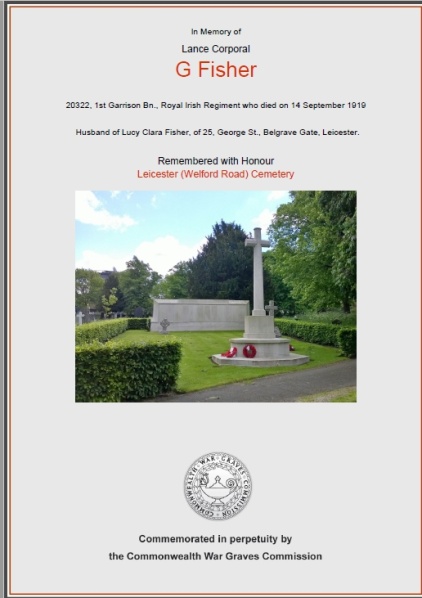 Royal Irish Regiment 1st Garrison Bn.Service No:20322Husband of Lucy Clara Fisher, of 25, George St., Belgrave Gate, Leicester.1901 Census Cranham Hill, Cranham, Stroud, Gloucestershire, GeorgeFisherHead Single  Male  29  1872	General Labourer Cranham, Gloucestershire, Elizabeth Fisher Mother Widow Female 67 1834 Housekeeper Cranham, Gloucestershire, Francis P Fisher Nephew Single Male 10 1891 School  Cranham, Glos. 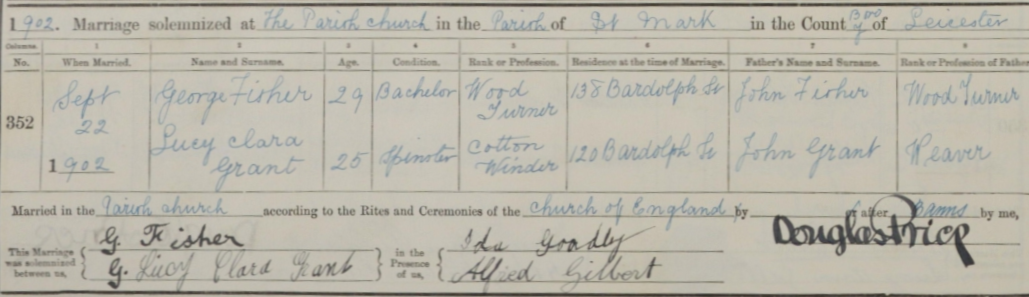 Married on 22nd September 1902 at St Marks Church1911 census transcription details for:  113 Harrington Street Leicester FISHER, George Head Married  M 37 1874 Laundryman Gloucestershire FISHER, Lucy Clara Wife Married 8 years  F 38 1873  Stroud FISHER, Louie Daughter   F 7 1904  Leicestershire Leicester FISHER, George Son   M 4 1907  Leicestershire Leicester FISHER, William Son   M 1 1910  Leicestershire Leicester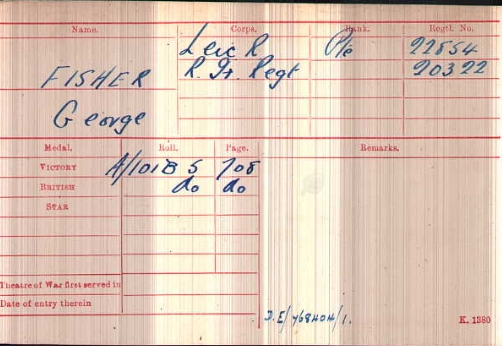 Date of Death:14/09/1919Grave ReferenceScreen Wall. O1. 388.LEICESTER (WELFORD ROAD) CEMETERYBuried on 17th Sept 1919his burial record gives his age as 37 Private Percy FludeLeicestershire Regiment 1st/4th Bn			Illus. Chron 13-May 1916	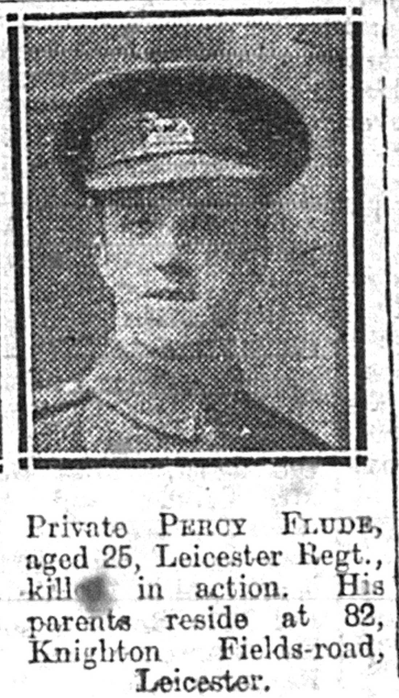 Service No:3313Percy left school on 15th March 1904 aged 13Son of William and Ada Flude, of Leicester.1911 census: 15 Richmond Avenue Leicester FLUDE, William Head Married  M 48 1863 Boot Rivetter Leicester LeicsFLUDE, Ada Wife Married 21 years F 42 1869  LeicesterFLUDE, Percy Son Single  M 19 1892 Cycle Tyre Maker Leicester1901 Census 140, Syston Street, Leicester, WilliamFludeHeadMarriedMale38 1863Boot Rivetter Leicester, 				Ada	Flude Wife Married Female	 32 1869 -	Leicester, Percy Flude Son  Single  Male	9    1892-	Leicester, 	Marion CoatesVisitor Widow Female 52 1849 Housekeeper Lutterworth, Leics.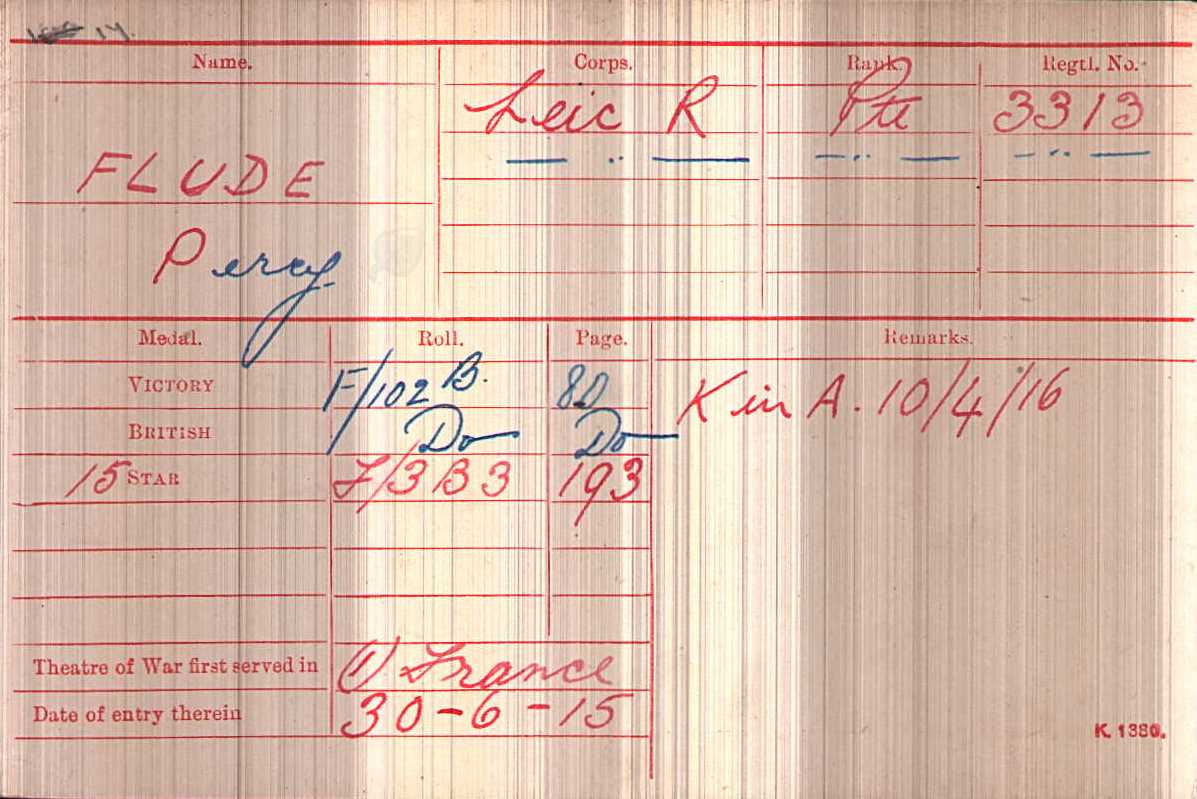 Date of Death10/04/1916Age:24Grave ReferenceI. B. 24. ECOIVRES MILITARY CEMETERY, MONT-ST. ELOIPrivate William H Freer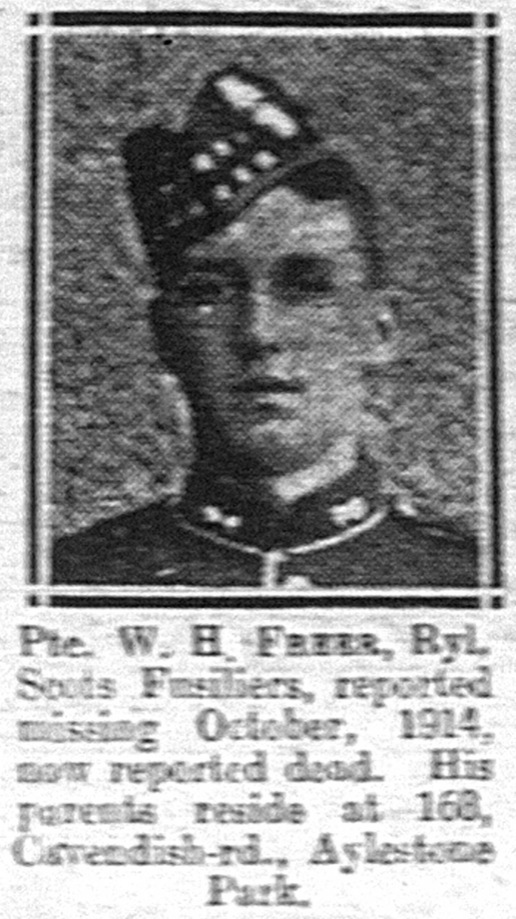 Royal Scots Fusiliers "C" Coy. 2nd Bn.Service No: 10717He was Baptised07Feb 1897 at St Mary de Castro Son of William Cooper Freer and Alice Freer, of 168, Cavendish Rd., Aylestone Park, Leicester.School records give his date of birth as 21stMarch	1895	1901 Census 52, Hughendon Drive, Leicester, William Freer Head Married Male 33	1868 General Labourer Syston, LeicestershireAlice	Freer	Wife	Married Female 26	1875	-	LeicesterWilliam Freer Son -	Male	6 1895	-        Leicester John	Freer	Son	-	Male	3	1898	-	Leicester AlbertFreer	Son	-	Male	1	1900	-	Leicester1911 census for:  168 Cavendish Road Leicester 			Illus. Chron 10-Jun 1916FREER, William C Head Married  M 41 1870 Gas Stoker Leics SystonFREER, Alice Wife Married 17 years  F 34 1877  Leics Leicester 	FREER, William H Son Single  M 16 1895 Shoe Hand Clicker Leicester FREER, John T Son   M 13 1898  Leics Leicester FREER, Annie Daughter   F 6 1905  Leics Leicester FREER, Ernest L Son   M 1 1910  Leics Leicester FREER, Herbert E Son   M 0 (3 MONTHS) 1911  Leics Leicester 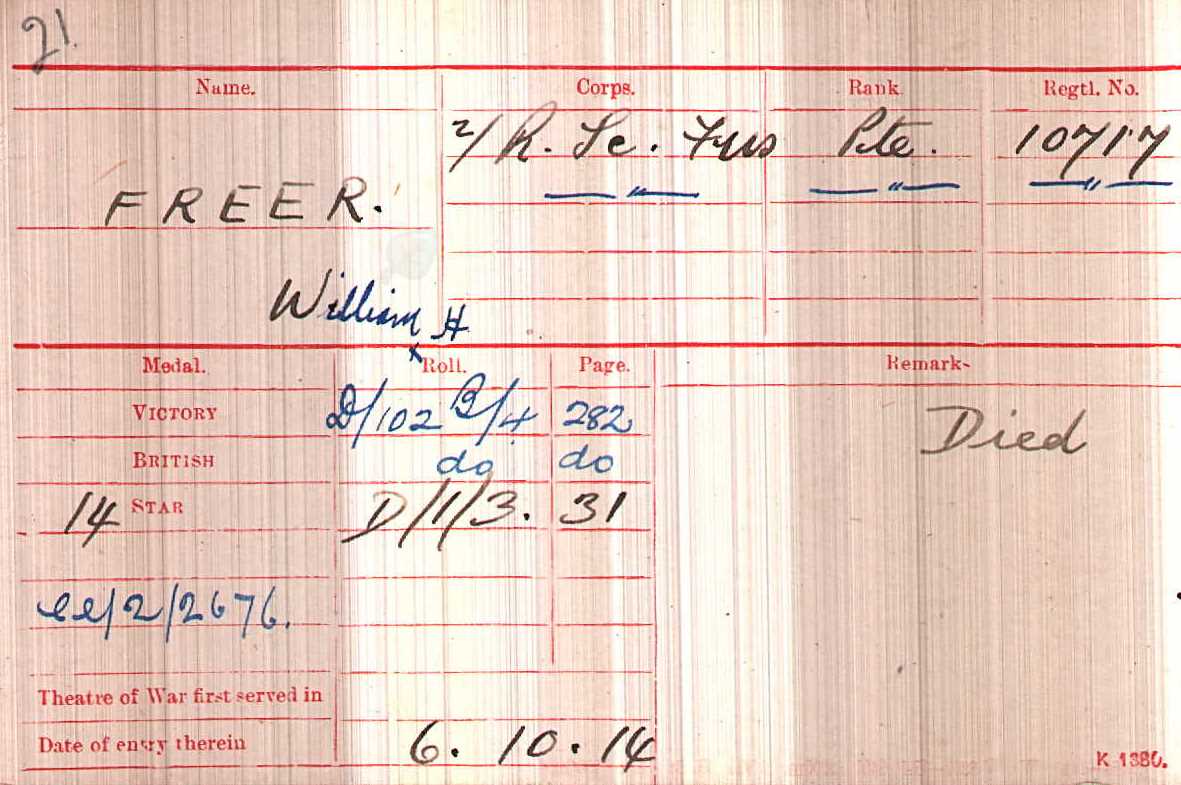 Date of Death :24/10/1914Age:19Panel 19 and 33.YPRES (MENIN GATE) MEMORIALPrivate Harry Frith, 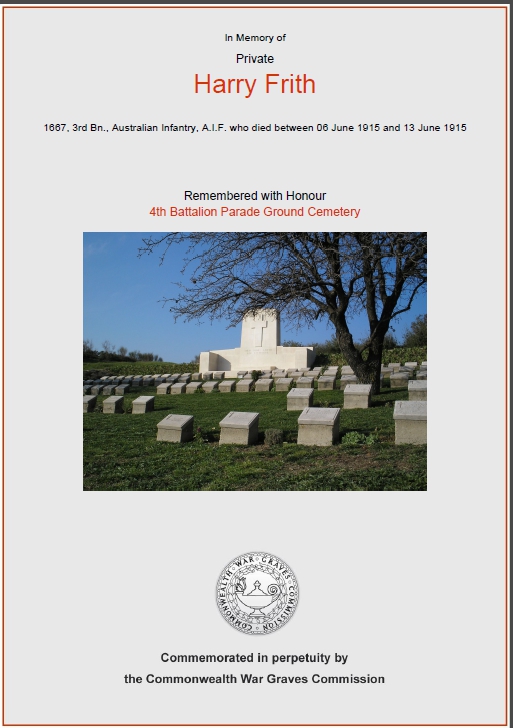 3rd Bn. Australian Infantry, A.I.F.			Service Number 16671881 Census Blaby Dairy, Lansdowne Rd, Aylestone, LeicesterGeorge	Frith	Head	Married Male	39 1842 Marine Store Dealer (GenlDllr) Leicester,  Mary	Frith	Wife	Married Female 36 1845 East Langton, Leics Albert Hy Frith Son	Single	Male	12 1869 Scholar Leicester, Harry	Frith	Son	Single	Male	7 1874	Scholar Leicester, Jane	Frith	Daughter Single Female 5 1876 ScholarLeicester, In 1891 George and Mary have moved to Percy Rd, AylestoneIn 1891 Harry aged 18 is with the Lincolnshire Regiment at Shorncliffe Camp1901 CensusPercy Road, Leicester, George	Frith	Head	Married Male	61 1840 General Dealer Leicester Mary	Frith	Wife	Married	Female	57	1844	-	East Langton, Leicestershire, Lois	Frith	Daughter	Single	Female	16	1885	Boot Machinist	Leicestershire, Albert HFrith	Grand Son	-	Male	1	1900	-	Leicestershire, 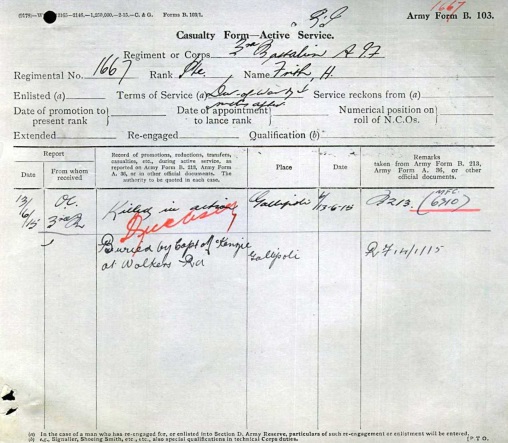 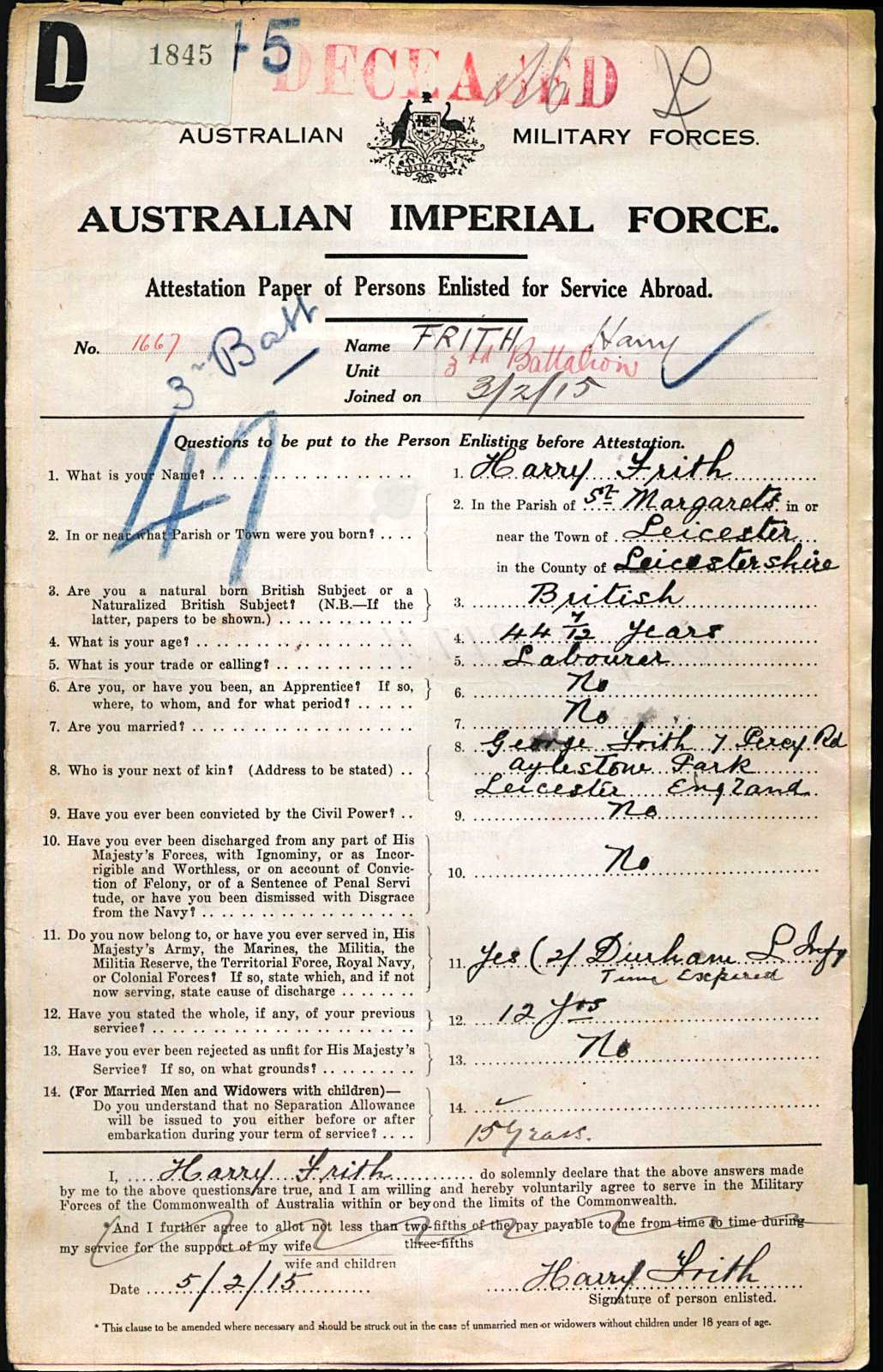 Died Between 06/06/1915 and 13/06/1915Remembered with Honour4th Battalion Parade Ground Cemetery